SVETI MARTIN BISKUP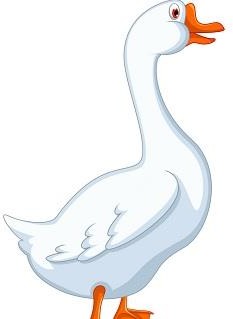  - SPOJI ISTE SLIKE. POKAŽI NA SLICI SVETOG MARTINA I SIROMAŠNOG ČOVJEKA KOJEM JE MARTIN POKLONIO KAPUT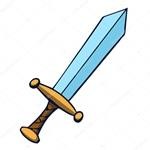 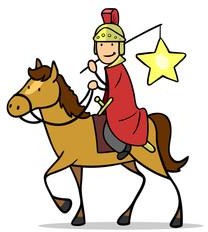 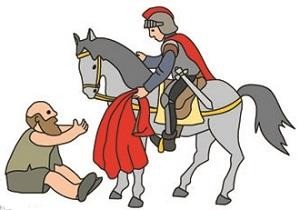 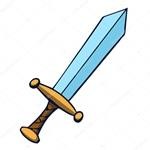 